 
📍 Digital агентство «AREA INFO»  / 🌏 www.areainfo.uz – портфолио!
ТЗ или Бриф на SMM продвижение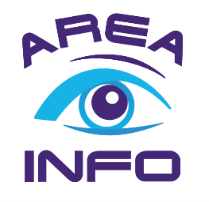 Контактная информацияБюджет и срокиSMM продвижениеПосле заполнения данного брифа, пожалуйста, пришлите его на адрес Info@elit.uz “Бриф SMM: Название вашей компании”. Мы свяжемся с вами для уточнения деталей и начала нашего плодотворного сотрудничества.🎯 Агентство интернет рекламы и маркетинга «AREA INFO»
Более 20 лет мы осуществляем свою деятельность в сфере IT!
📲 +998 91 417 07 03 – звоните или пишите!
🌏 www.elit.uz – Создание сайтов и комплексная реклама под ключ в Бухаре!
С нами Ваш бизнес станет успешнее!
Шавкат Мухамедов             Спасибо, что обратились к нам!ВопросникБриф позволит нам верно оценить масштаб и стоимость будущего продвижения. Пожалуйста заполните бриф актуальными и верными данными. Это гарантирует вам получение точного расчета стоимости продвижения.
Дата заполнения _____________________
(например, 01.01.2023)Название компанииКонтактное лицoКонтактный номер телефонаМессенджеры (Telegram, WhatsApp, Viber, Imo,  и т.д.)Введите мессенджер и контактный номер:______________________________;______________________________;______________________________;______________________________.E-mailОпишите приблизительно Вашу целевую аудиторию.
“Например, женщины от 24 до 45 лет, домохозяйки.”
Укажите своих основных конкурентов, со ссылкой или названием их страниц в соц.сетях.Какие у Вашей компании преимущества перед конкурентами?Укажите предполагаемый ежемесячный бюджет на SMM продвижение:Укажите желаемый период SMM продвижения сайта (месяцев):Какую продукцию / услугу Вы планируете продвигать через соцсети?Какая цель продвижения в социальных сетях:
Информирование целевой аудитории о компании/ продукте;Получение контактов; Увеличение посещаемости сайта;Создание позитивного имиджа; Другое: __________________________.Есть ли у Вас уже представительства в социальных сетях:

Facebook _________________________Инстаграм ________________________Инстаграм________________________Одноклассники________________________Канал в Телеграм________________________Другое: __________________________.Если “Да”, перечислите ссылки на них:На какой регион должно быть нацелено продвижение?
Где находятся ваши основные клиенты?Кто будет готовить контент для продвижения?Заказчик сам подготовит;Исполнитель должен подготовить текстовую, фото и видео информацию.Сколько постов в неделю планируете публиковать?Готовы ли вы выделять дополнительный бюджет на проведение различных акций:Конкурсы; Скидки;Розыгрыши призов; Раздача дисконтных карт; Тестирование и дегустации;Таргетированная реклама;Другое: ____________________________________.Как давно существует страница в соцсетях?Кто в рамках вашей компании занимается администрированием страниц в соцсетях?Кто в рамках вашей компании занимается созданием контента и его размещением на странице?Является ли контент ваших постов уникальным?Какой результат вы ожидаете получить от продвижения в социальных сетях:
Количество регистраций в сообществах;Повышение продаж;Больше лояльных клиентов;Больше комментариев;Другое: ________________________________.
Какие будут критерии оценки эффективности рекламной кампании:Количество участников сообщества;Количество комментариев;Количество републикаций (Поделиться);Вопросы – ответыЗвонкиКлиентыДругое: ________________________________.